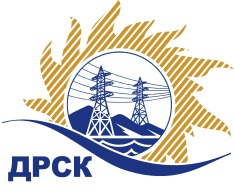 Акционерное Общество«Дальневосточная распределительная сетевая  компания»16.11.2016 г.   							                    № 07/МТПиРУведомление № 1 о внесение изменений в Техническое заданиеОрганизатор (Заказчик) – АО «Дальневосточная распределительная сетевая компания» (далее – АО «ДРСК») (Почтовый адрес: 675000, Амурская обл., г. Благовещенск, ул. Шевченко, 28, тел. 8 (4162) 397-260)Способ и предмет закупки: Открытый запрос предложений: «Батарея аккумуляторная». Извещение опубликованного на сайте в информационно-телекоммуникационной сети «Интернет» www.zakupki.gov.ru (далее - «официальный сайт») от 10.11.2016 под № 31604307961Внесены следующие изменения в Приложение№1_Техническое задание:	Пункт 7.2 Технического задания  читать в следующей редакции:            Участник должен предоставить письмо-подтверждение завода-изготовителя о согласии на изготовление оборудования согласно Приложению №1.1. с указанием конкретных сроков изготовления и указанием гарантийных сроков на предлагаемое оборудование.Все остальные условия Технического задания остаются без изменения.Ответственный секретарь ЗакупочнойЗакупочной комиссии 2 уровня АО «ДРСК»                                    М.Г. ЕлисееваТерёшкина Г.М. тел.(416-2) 397-260okzt3@drsk.ru